Habit 7: Sharpen the Saw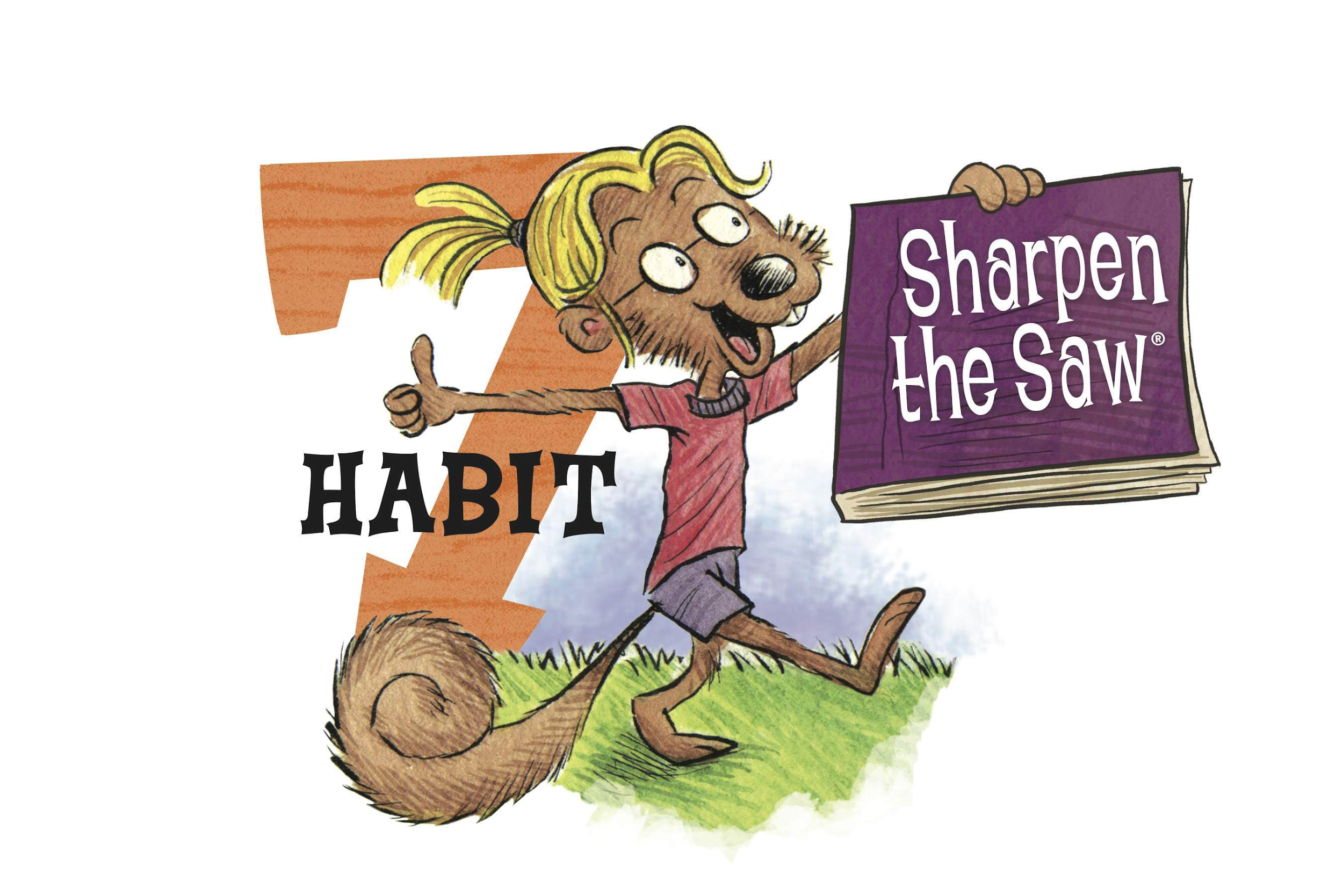 What Does It Mean?Habit 7 reminds us that it is important to have balance in our lives. We all work hard, but it’s important to have some fun time too! We should try our best to balance these four things: body, heart, mind and soul.How can we practice Habit 7 at home?There are many ways that you can sharpen your saw. Here is a checklist of great things you can do in town this year with your family, so you can all practice Habit 7 together!.Go on a bike ride around the neighborhoodRead a good new bookCheck out the Lafayette Science Museum downtownChallenge a family member to a board gameTour Vermilionville and have lunch at La Cuisine de MamanWrite a letter to a friend or family memberGo to a free class at the Lafayette Public LibraryFollow along with a Yoga lesson on YoutubeFeed the ducks at Girard ParkHost a lemonade stand and donate the money to charityCook a healthy meal with your family- can you fit in all 5 food groups?Visit the alligators at the swamp on ULL campusPaint a sculpture at Clayfish BisqueDonate canned goods or volunteer to serve at St Joseph DinerResource: https://www.theleaderinme.org/ and Home/School Connection Plans from Bellerive Elementary School